ПОСТАНОВЛЕНИЕ ШУÖМО внесении изменений в постановление администрации муниципального района «Печора» от 22 ноября 2019 года  № 1488  1. Внести в постановление муниципального района «Печора» от 22 ноября 2019 года  № 1488  «Об утверждении реестра мест (площадок) накопления твердых коммунальных отходов на территории муниципального образования муниципального района «Печора»  следующие изменения:1.1. В графу 3 позиции 4 приложения к постановлению добавить: контейнер (Макулатура) - 1, контейнер (Пластик) - 1 объем 0,75 куб.м.;1.2. В графу 3 позиции 6 приложения к постановлению добавить: контейнер (Макулатура) - 1, контейнер (Пластик) - 1 объем 0,75 куб.м.;1.3. В графу 3 позиции 10 приложения к постановлению добавить: контейнер (Макулатура) - 1, контейнер (Пластик) - 1 объем 0,75 куб.м.;1.4. В графу 3 позиции 11 приложения к постановлению добавить: контейнер (Макулатура) - 1, контейнер (Пластик) - 1 объем 0,75 куб.м.;1.5. В графу 3 позиции 17 приложения к постановлению добавить: контейнер (Макулатура) - 1, контейнер (Пластик) - 1 объем 0,75 куб.м.;1.6. В графу 3 позиции 20 приложения к постановлению добавить: контейнер (Макулатура) - 1, контейнер (Пластик) - 1 объем 0,75 куб.м.;1.7. В графу 3 позиции 24 приложения к постановлению добавить: контейнер (Макулатура) - 1, контейнер (Пластик) - 1 объем 0,75 куб.м.;1.8. В графу 3 позиции 26 приложения к постановлению добавить: контейнер (Макулатура) - 1, контейнер (Пластик) - 1 объем 0,75 куб.м.;1.9. В графу 3 позиции 28 приложения к постановлению добавить: контейнер (Макулатура) - 1, контейнер (Пластик) - 1 объем 0,75 куб.м.;1.10. В графу 3 позиции 29 приложения к постановлению добавить: контейнер (Макулатура) - 1, контейнер (Пластик) - 1 объем 0,75 куб.м.;1.11. В графу 3 позиции 31 приложения к постановлению добавить: контейнер (Макулатура) - 1, контейнер (Пластик) - 1 объем 0,75 куб.м.;1.12. В графу 3 позиции 32 приложения к постановлению добавить: контейнер (Макулатура) - 1, контейнер (Пластик) - 1 объем 0,75 куб.м.;1.13. В графу 3 позиции 37 приложения к постановлению добавить: контейнер (Макулатура) - 1, контейнер (Пластик) - 1 объем 0,75 куб.м.;1.14. В графу 3 позиции 39 приложения к постановлению добавить: контейнер (Макулатура) - 1, контейнер (Пластик) - 1 объем 0,75 куб.м.;1.15. В графу 3 позиции 41 приложения к постановлению добавить: контейнер (Макулатура) - 1, контейнер (Пластик) - 1 объем 0,75 куб.м.;1.16. В графу 3 позиции 42 приложения к постановлению добавить: контейнер (Макулатура) - 1, контейнер (Пластик) - 1 объем 0,75 куб.м.;1.17. В графу 3 позиции 44 приложения к постановлению добавить: контейнер (Макулатура) - 1, контейнер (Пластик) - 1 объем 0,75 куб.м.;1.18. В графу 3 позиции 45 приложения к постановлению добавить: контейнер (Макулатура) - 1, контейнер (Пластик) - 1 объем 0,75 куб.м.;1.19. В графу 3 позиции 47 приложения к постановлению добавить: контейнер (Макулатура) - 1, контейнер (Пластик) - 1 объем 0,75 куб.м.;1.20. В графу 3 позиции 48 приложения к постановлению добавить: контейнер (Макулатура) - 1, контейнер (Пластик) - 1 объем 0,75 куб.м.;1.21. В графу 3 позиции 50 приложения к постановлению добавить: контейнер (Макулатура) - 1, контейнер (Пластик) - 1 объем 0,75 куб.м.;1.22. В графу 3 позиции 52 приложения к постановлению добавить: контейнер (Макулатура) - 1, контейнер (Пластик) - 1 объем 0,75 куб.м.;1.23. В графу 3 позиции 54 приложения к постановлению добавить: контейнер (Макулатура) - 1, контейнер (Пластик) - 1 объем 0,75 куб.м.;1.24. В графу 3 позиции 56 приложения к постановлению добавить: контейнер (Макулатура) - 1, контейнер (Пластик) - 1 объем 0,75 куб.м.;1.25. В графу 3 позиции 60 приложения к постановлению добавить: контейнер (Макулатура) - 1, контейнер (Пластик) - 1 объем 0,75 куб.м.;1.26. В графу 3 позиции 61 приложения к постановлению добавить: контейнер (Макулатура) - 1, контейнер (Пластик) - 1 объем 0,75 куб.м.;1.27. В графу 3 позиции 62 приложения к постановлению добавить: контейнер (Макулатура) - 1, контейнер (Пластик) - 1 объем 0,75 куб.м.;1.28. В графу 3 позиции 72 приложения к постановлению добавить: контейнер (Макулатура) - 1, контейнер (Пластик) - 1 объем 0,75 куб.м.;1.29. В графу 3 позиции 73 приложения к постановлению добавить: контейнер (Макулатура) - 1, контейнер (Пластик) - 1 объем 0,75 куб.м.;1.30. В графу 3 позиции 74 приложения к постановлению добавить: контейнер (Макулатура) - 1, контейнер (Пластик) - 1 объем 0,75 куб.м.;1.31. В графу 3 позиции 76 приложения к постановлению добавить: контейнер (Макулатура) - 1, контейнер (Пластик) - 1 объем 0,75 куб.м.;1.32. В графу 3 позиции 78 приложения к постановлению добавить: контейнер (Макулатура) - 1, контейнер (Пластик) - 1 объем 0,75 куб.м.;1.33. В графу 3 позиции 80 приложения к постановлению добавить: контейнер (Макулатура) - 1, контейнер (Пластик) - 1 объем 0,75 куб.м.;1.34. В графу 3 позиции 81 приложения к постановлению добавить: контейнер (Макулатура) - 1, контейнер (Пластик) - 1 объем 0,75 куб.м.;1.35. В графу 3 позиции 84 приложения к постановлению добавить: контейнер (Макулатура) - 1, контейнер (Пластик) - 1 объем 0,75 куб.м.;1.36. В графу 3 позиции 87 приложения к постановлению добавить: контейнер (Макулатура) - 1, контейнер (Пластик) - 1 объем 0,75 куб.м.;1.37. В графу 3 позиции 90 приложения к постановлению добавить: контейнер (Макулатура) - 1, контейнер (Пластик) - 1 объем 0,75 куб.м.;1.38. В графу 3 позиции 91 приложения к постановлению добавить: контейнер (Макулатура) - 1, контейнер (Пластик) - 1 объем 0,75 куб.м.;1.39. В графу 3 позиции 93 приложения к постановлению добавить: контейнер (Макулатура) - 1, контейнер (Пластик) - 1 объем 0,75 куб.м.;1.40. В графу 3 позиции 94 приложения к постановлению добавить: контейнер (Макулатура) - 1, контейнер (Пластик) - 1 объем 0,75 куб.м.;1.41. В графу 3 позиции 95 приложения к постановлению добавить: контейнер (Макулатура) - 1, контейнер (Пластик) - 1 объем 0,75 куб.м.;1.42. В графу 3 позиции 96 приложения к постановлению добавить: контейнер (Макулатура) - 1, контейнер (Пластик) - 1 объем 0,75 куб.м.;1.43. В графу 3 позиции 99 приложения к постановлению добавить: контейнер (Макулатура) - 1, контейнер (Пластик) - 1 объем 0,75 куб.м.;1.44. В графу 3 позиции 101 приложения к постановлению добавить: контейнер (Макулатура) - 1, контейнер (Пластик) - 1 объем 0,75 куб.м.;1.45. В графу 3 позиции 103 приложения к постановлению добавить: контейнер (Макулатура) - 1, контейнер (Пластик) - 1 объем 0,75 куб.м.;1.46. В графу 3 позиции 105 приложения к постановлению добавить: контейнер (Макулатура) - 1, контейнер (Пластик) - 1 объем 0,75 куб.м.;1.47. В графу 3 позиции 106 приложения к постановлению добавить: контейнер (Макулатура) - 1, контейнер (Пластик) - 1 объем 0,75 куб.м.;1.48. В графу 3 позиции 107 приложения к постановлению добавить: контейнер (Макулатура) - 1, контейнер (Пластик) - 1 объем 0,75 куб.м.;1.49. В графу 3 позиции 109 приложения к постановлению добавить: контейнер (Макулатура) - 1, контейнер (Пластик) - 1 объем 0,75 куб.м.;1.50. В графу 3 позиции 110 приложения к постановлению добавить: контейнер (Макулатура) - 1, контейнер (Пластик) - 1 объем 0,75 куб.м.;1.51. В графу 3 позиции 114 приложения к постановлению добавить: контейнер (Макулатура) - 1, контейнер (Пластик) - 1 объем 0,75 куб.м.;1.52. В графу 3 позиции 117 приложения к постановлению добавить: контейнер (Макулатура) - 1, контейнер (Пластик) - 1 объем 0,75 куб.м.;1.53. В графу 3 позиции 118 приложения к постановлению добавить: контейнер (Макулатура) - 1, контейнер (Пластик) - 1 объем 0,75 куб.м.;1.54. В графу 3 позиции 122 приложения к постановлению добавить: контейнер (Макулатура) - 1, контейнер (Пластик) - 1 объем 0,75 куб.м.;1.55. В графу 3 позиции 127 приложения к постановлению добавить: контейнер (Макулатура) - 1, контейнер (Пластик) - 1 объем 0,75 куб.м.;2. Настоящее постановление вступает в силу со дня его подписания и подлежит размещению на официальном сайте муниципального образования муниципального района «Печора».И.о. главы муниципального района -                                                                руководителя администрации                                                                  С.П. КислицынАДМИНИСТРАЦИЯ МУНИЦИПАЛЬНОГО РАЙОНА  «ПЕЧОРА»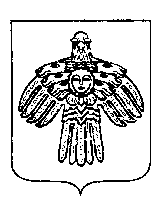 «ПЕЧОРА» МУНИЦИПАЛЬНÖЙ РАЙОНСА АДМИНИСТРАЦИЯ« 21 » января 2020 г. г. Печора  Республика Коми                         №   36